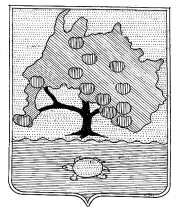 ФИНАНСОВОЕ УПРАВЛЕНИЕМУНИЦИПАЛЬНОГО ОБРАЗОВАНИЯ«ПРИВОЛЖСКИЙ РАЙОН»АСТРАХАНСКОЙ ОБЛАСТИПРИКАЗ от                       2022г. №  с. Началово   О внесении изменений в приказ финансового управления№166 от 29.12.2017В соответствии со статьей 179.3 Бюджетного кодекса Российской Федерации и на основании Положения о финансовом управленииПРИКАЗЫВАЮ1.Внести в приказ финансового управления от 29.12.2017 № 166 «Об утверждении ведомственной целевой программы «Управление муниципальными финансами, создание условий для эффективного и ответственного управления муниципальными финансами, повышение устойчивости бюджета муниципального образования «Приволжский район» следующие изменения:	1.1.Раздел «Объемы финансирования ведомственной целевой программы» Паспорт ведомственной целевой программы изложить в следующей редакции:1.2. Приложение 1 к программе изложить в следующей редакции:	2.Разместить настоящий приказ на официальном сайте финансового управления муниципального образования «Приволжский район».	3.Настоящий приказ вступает в силу со дня подписания.	4.Контроль за исполнением настоящего приказа возложить на заместителя начальника финансового управления-начальника бюджетного отдела Заворуеву Н.В.Начальник финансового управления							И.Ч.ИсламгазиеваЗАКЛЮЧЕНИЕФинансового управления по ведомственной целевой программе "Управление муниципальными финансами, создание условий для эффективного и ответственного управления муниципальными финансами, повышение устойчивости бюджета муниципального образования "Приволжский район"                    От 19.10.2022г.Источники финансирования соответствуют планируемым объемам финансовых ресурсов за счет средств бюджета муниципального образования «Приволжский район» и составляют  в бюджете на 2022-2024 годы утвержденный объем расходов  составляет:на 2022 год –71496,9 тыс.руб.на 2023 год –62780,7 тыс.руб.на 2024 год  - 52610,8 тыс.руб.в программе предлагаются к утверждению объемы:на 2022 год –71496,9  тыс.руб.на 2023 год –62780,7 тыс.руб.на 2024 год – 52610,8 тыс.руб.Объем расходных обязательств по принимаемой программе соответствует планируемым объемам бюджета на 2022-2024 годы. Указанный объем расходных обязательств соответствует возможностям доходной части бюджета муниципального образования «Приволжский район». Направление расходования финансовых средств соответствует бюджетной классификации Российской Федерации и приказу финансового управления муниципального образования «Приволжский район» №132 от 12.09.2019 года «О порядке применения бюджетной классификации Российской Федерации в части, относящейся к бюджету муниципального образования «Приволжский район». Заместитель начальника финансовогоуправления - начальник бюджетного отдела                                          Н.В.ЗаворуеваОбъемы финансирования ведомственной целевой программы 2022 год  71496,9 тыс. руб.2023 год 62780,7 тыс. руб.2024 год 52610,8 тыс. руб.Итого: 186888,4 тыс.руб.«Приложение 1 к Программе«Приложение 1 к Программе«Приложение 1 к Программе«Приложение 1 к Программе«Приложение 1 к Программе«Приложение 1 к Программе«Приложение 1 к Программе«Приложение 1 к Программе«Приложение 1 к Программе«Приложение 1 к ПрограммеПеречень, характеристика целей и задач мероприятий ведомственной целевой программыПеречень, характеристика целей и задач мероприятий ведомственной целевой программыПеречень, характеристика целей и задач мероприятий ведомственной целевой программыПеречень, характеристика целей и задач мероприятий ведомственной целевой программыПеречень, характеристика целей и задач мероприятий ведомственной целевой программыПеречень, характеристика целей и задач мероприятий ведомственной целевой программыПеречень, характеристика целей и задач мероприятий ведомственной целевой программыПеречень, характеристика целей и задач мероприятий ведомственной целевой программыПеречень, характеристика целей и задач мероприятий ведомственной целевой программыПеречень, характеристика целей и задач мероприятий ведомственной целевой программы«Управление муниципальными финансами, создание условий для эффективного и ответственного управления муниципальными финансами, повышение устойчивости бюджета муниципального образования «Приволжский район» «Управление муниципальными финансами, создание условий для эффективного и ответственного управления муниципальными финансами, повышение устойчивости бюджета муниципального образования «Приволжский район» «Управление муниципальными финансами, создание условий для эффективного и ответственного управления муниципальными финансами, повышение устойчивости бюджета муниципального образования «Приволжский район» «Управление муниципальными финансами, создание условий для эффективного и ответственного управления муниципальными финансами, повышение устойчивости бюджета муниципального образования «Приволжский район» «Управление муниципальными финансами, создание условий для эффективного и ответственного управления муниципальными финансами, повышение устойчивости бюджета муниципального образования «Приволжский район» «Управление муниципальными финансами, создание условий для эффективного и ответственного управления муниципальными финансами, повышение устойчивости бюджета муниципального образования «Приволжский район» «Управление муниципальными финансами, создание условий для эффективного и ответственного управления муниципальными финансами, повышение устойчивости бюджета муниципального образования «Приволжский район» «Управление муниципальными финансами, создание условий для эффективного и ответственного управления муниципальными финансами, повышение устойчивости бюджета муниципального образования «Приволжский район» «Управление муниципальными финансами, создание условий для эффективного и ответственного управления муниципальными финансами, повышение устойчивости бюджета муниципального образования «Приволжский район» «Управление муниципальными финансами, создание условий для эффективного и ответственного управления муниципальными финансами, повышение устойчивости бюджета муниципального образования «Приволжский район» № п/пСтратегическая цель и тактическая задача, на реализацию которых направлены бюджетные ассигнованияКоды классификацииКоды классификацииКоды классификацииКоды классификацииКоды классификацииОбъем финансирования (тыс.руб.)Объем финансирования (тыс.руб.)Объем финансирования (тыс.руб.)№ п/пСтратегическая цель и тактическая задача, на реализацию которых направлены бюджетные ассигнованияадминист-раторразделраздел, подразделцелевая статьявид расхода2022 год2023 год2024 год1Цель.   Эффективное и ответственное управление муниципальными финансами, повышение устойчивости бюджета муниципального образования «Приволжский район»71496,962780,752610,82Задача1.Повышение эффективности и результативности деятельности финансового управления муниципального образования «Приволжский район» в части бюджетного процесса71496,962780,752610,83Мероприятие 1.1.1.Обеспечение функций органов местного самоуправления30001010610000000101007832,07923,07923,03Мероприятие 1.1.1.Обеспечение функций органов местного самоуправления30001010610000000102001167,81734,91735,03Мероприятие 1.1.1.Обеспечение функций органов местного самоуправления300010106100000001080016,016,016,03.1Мероприятие 1.1.2.Расходы на премирование лиц, занимающих муниципальные должности, должности муниципальной службы и работников органов местного самоуправления, не являющихся муниципальными служащими 300010106100006549F100000 4Мероприятие 1.2. Резервный фонд муниципального образования «Приволжский район»30001011110000100008000,01000,01000,05Мероприятие 1.3.1. Предоставление дотаций бюджетам поселений на выравнивание бюджетной обеспеченности сельских поселений муниципального образования «Приволжский район»300141401100006011050052056,852056,841886,86Мероприятие 1.3.2.Предоставление дотаций бюджетам поселений на выравнивание бюджетной обеспеченности сельских поселений муниципального образования «Приволжский район»30014140110000901005001000,0007Мероприятие 1.4. Планирование расходов бюджета муниципального образования «Приволжский район» в рамках муниципальных и ведомственных целевых программ 8Мероприятие 1.5. Повышение точности формирования прогноза доходов бюджета муниципального образования «Приволжский район»9Мероприятие 1.6.Повышение уровня собираемости налогов бюджета муниципального образования «Приволжский район»10Мероприятие 1.7. Осуществление сверки с администраторами поступлений в бюджет по администрируемым доходам в бюджет11Мероприятие 1.8. Обеспечение полного, своевременного и эффективного исполнения расходных обязательств бюджета муниципального образования «Приволжский район» на соответствующий финансовый год и плановый период в том числе обслуживание муниципального долга30013130110000703207001400,050,050,012Мероприятия 1.9.1.Иные межбюджетные трансферты   из бюджета муниципального образования «Приволжский район» муниципальным образованиям поселений на премирование лиц, занимающих муниципальные должности, должности муниципальной службы и работников органов местного самоуправления, не являющихся муниципальными служащими 300141403100006549F50013Мероприятия 1.9.2. Иные межбюджетные трансферты   из бюджета муниципального образования «Приволжский район» муниципальным образованиям поселений Приволжского района для решения актуальных вопросов местного значения сельскими поселениями 300081408011403100009030110000903015002000,04824,314Мероприятия 1.9.3.Иные межбюджетные трансферты   из бюджета муниципального образования «Приволжский район» муниципальным образованиям поселений Приволжского района в случае уменьшения поступления налоговых и неналоговых доходов бюджетов поселений 3001414031000090302500200,015Мероприятия 1.9.4.Иные межбюджетные трансферты из бюджета муниципального образования «Приволжский район» муниципальным образованиям для принятия решений о необходимости проведения на территории поселения работ, являющихся социально значимыми, а также решений, влекущих за собой увеличение расходов местных бюджетов поселений Приволжского района 300141403100009030350016Иные межбюджетные трансферты из бюджета муниципального образования «Приволжский район» муниципальным образованиям поселений Приволжского района на софинансирование проектов инициативного бюджетирования в рамках ведомственной целевой программы "Управление муниципальными финансами, создание условий для эффективного и ответственного управления муниципальными финансами, повышение устойчивости бюджета муниципального образования «Приволжский район»30014140310000903055001000,017Мероприятие 1.10. Осуществление учета бюджетных обязательств, получателей бюджетных средств 18Мероприятие 1.11. Осуществление контроля в Единой информационной системе в сфере закупок для государственных и муниципальных нужд в соответствии с частью 5 статьи 99 Федерального закона от 05.04.2013 № 44-ФЗ «О контрактной системе в сфере закупок товаров, работ, услуг для обеспечения государственных и муниципальных нужд»19Мероприятие 1.12.Проведение мониторинга по размещению информации учреждениями района и поселений на сайте BUS.gov.ru в соответствии с установленными требованиями20Мероприятие 1.13.Размещение информации на едином портале бюджетной системы Российской Федерации в соответствии с установленными требованиями21Мероприятие 1.14. Своевременное формирование консолидированной бюджетной и бухгалтерской отчетности22Мероприятие 1.15. Проведение внутреннего финансового контроля в сфере бюджетных правоотношений согласно утвержденному плану контрольных мероприятий 23Мероприятие 1.16.Мониторинг кредиторской задолженности главных распорядителей средств бюджета и контроль за своевременным ее погашением24Задача 2. Нормативное правовое регулирование в сфере бюджетного процесса и его совершенствования.25Мероприятие 2.1. Ведение реестра расходных обязательств бюджета муниципального образования «Приволжский район» 26Мероприятие 2.2. Своевременная и качественная подготовка проекта Решения о бюджете муниципального образования «Приволжский район» на очередной финансовый год и плановый период и внесение изменений к нему27Мероприятие 2.3.  Своевременное размещение на официальном сайте нормативных правовых актов о бюджете муниципального образования «Приволжский район» и бюджетном процессе для широкого круга пользователей27Мероприятие 2.3.  Своевременное размещение на официальном сайте нормативных правовых актов о бюджете муниципального образования «Приволжский район» и бюджетном процессе для широкого круга пользователей27Мероприятие 2.3.  Своевременное размещение на официальном сайте нормативных правовых актов о бюджете муниципального образования «Приволжский район» и бюджетном процессе для широкого круга пользователей27Мероприятие 2.3.  Своевременное размещение на официальном сайте нормативных правовых актов о бюджете муниципального образования «Приволжский район» и бюджетном процессе для широкого круга пользователейИТОГО по Программе:ИТОГО по Программе:71496,962780,752610,8